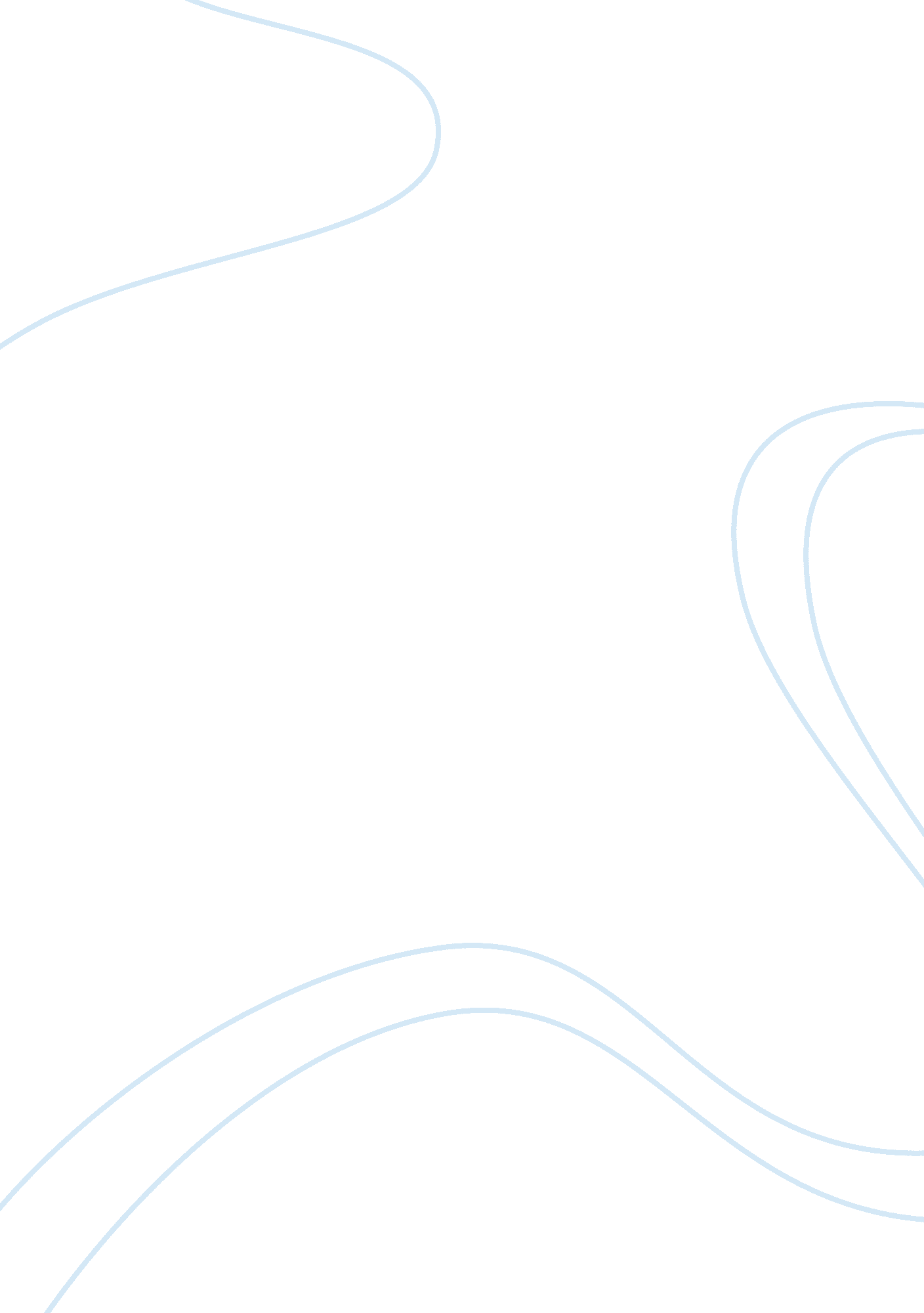 Why college education is important to me essay sampleEducation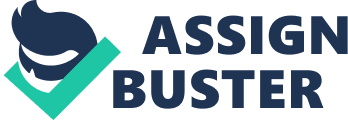 College education is important because I feel it will allow me to have a successful future in my current career and will provide financial stability for my family. Unlike in the past, today having more than a diploma is required to get a decent job that does not make minimum wage. High school graduates today are unable to obtain the number of high-paying jobs that were once available, and will get passed for an employment oppurtunity rather than an individual who is a new graduate with a college degree. As a mother I want to provide a better life for my family and to be a good role model for my child. When she was five, I asked her “ What do you want to be when you grow up.” She said, “ I want to work at Wal-Mart.” Now if you ask her she says she wants to do hair. I want to show her if that is what she wants to do, after hair school she can go to college and major in buisness and end up owning a salon. Malcom X said “ Education is our passport to the future. For tomorrow, belongs to people who prepare for today.” In order for her or myself to have a brighter future I need a college education so that I may aquire a better job, promotion or increase in pay. Getting a college education is more than just allowing us a way to make a better living. John Adams said “ There are two educations. One should teach us how to make a living and the other how to live. “ Education and knowledge help us in our everyday lives. Currently, I have been a medical secretary on a hospital unit for the seven years. I am furthering my education so I can get my foot in the door to be a supervisor, office manager, or administrator since I have been in the medical field for over eight years. As I get older I realize I want a career rather than just a job. My plan is not to stop at just an associate’s degree but to also get a bachelor’s degree. I would like to be as successful in my career and life as I can be. A college education is the key to a prosperous future. Other advantages of college education are the improvement of self-discipline, study habits, and cooperative behaviors that can be applied to career projects or tasks. Without higher learning, we won’t have the knowledge and skills to succed in today’s economy. Employers build strong foundations for economic succes and shared accomplishment by investing in employess with a higher education. It allows you to have a competitive edge in the workforce. In some cases college education has become the minimum requirement in securing a job in various companies, allowing higher salaries as well as other life skills. I am obtaining a college education because of the many benefits that it provides. I will have a better quality of life, and a bright future while developing thinking skills needed to make important life decisions. I want to be satisfied with my life, and I believe a college education is a good investment for my future. 